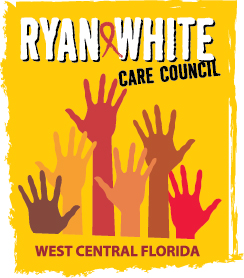 WEST CENTRAL FLORIDA RYAN WHITE CARE COUNCILPLANNING AND EVALUATION COMMITTEEGOTOWEBINARTHURSDAY, DECEMBER 10, 20209:30 A.M. – 11:00 A.M.MINUTESCALL TO ORDERThe meeting was called to order by Chair, Kirsty Gutierrez, at 9:33 a.m.ATTENDANCEMembers Present: Nolan Finn, Sheryl Hoolsema, Marylin Merida, Kirsty Gutierrez, Elizabeth RuggMembers Absent: None.Guests Present: Emily Hughart, Marylin JonesRecipient Staff Present: Aubrey Arnold, Maria Teresa JaureguizarLead Agency Staff Present: Yashika Everhart, Darius LightseyHealth Council Staff Present: Lisa Nugent, Katie Scussel, Naomi Ardjomand-KermaniCHANGES TO AGENDANone.ADOPTION OF MINUTESAll minutes have been tabled until January 2021, when in-person meetings resume.CARE COUNCIL REPORTCare Council did not meet in December 2020.COMMUNITY INPUT/ANNOUNCEMENTSRecipient, Aubrey Arnold, updated members on the status of Part A Reallocations that were approved by the RPARC and SIOC committees in October 2020. They have been put into contract amendments for the network and currently in process of getting purchase orders adjusted to continue paying providers and claims on a timely basis. Arnold continued that logistics for the EMA’s Ending the HIV Epidemic (EtHE) grant site visit is currently under review, to take place on January 26 – 29, 2021. This site visit will include the area’s EtHE Project Officer and Eastern Division Branch Chief, Michael Carrigan.He noted that the COVID grant is running smoothly with no changes anticipated, at this time.The capacity-building grant, which is funding e2Hillsborough enhancements, such as the ability export data from Electronic Medical Records (EMR), is close to being finished. The plan to launch these new enhancements within the next couple of months. Software developers have been asked to add an additional module to that will allow providers to export lab invoices directly into e2Hillsborough, avoiding duplicate data entry whilst saving providers time and effort.Arnold raised concerns that this will be challenging as without quorum all business is hindered. With vaccines rolling out, some perspectives may change, but that Metro Inclusive Health and Empath Partners in Care (EPIC) have both assured the Council that meeting spaces, that allow for social distancing, will be provided. He is looking into potential exceptions, but Hillsborough County Board of County Commissioners (HCBOCC) is meeting in a hybrid environment that PCS staff will be transitioning to as quorum must be met in-person. HCBOCC has been successful with this approach thus far. Their IT department will be assisting in this venture into the hybrid model.Lead Agency staff, Yashika Everhart, updated members that Part B is monitoring their sub-contractors virtually, currently. They are also underway reviewing fiscal information and working hard to evaluate Ending the HIV Epidemic (EtHE) proposals. Member, Nolan Finn, inquired as to how open enrollment is going and Everhart assured that this process has been successful thus far.ADJOURNMENT There being no further business to come before the Committee, the meeting was adjourned at 9:41 a.m.